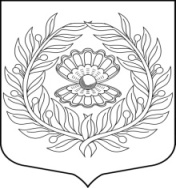 Администрация муниципального образования«Нежновское сельское поселение»муниципального образования«Кингисеппский муниципальный район»Ленинградской областиПОСТАНОВЛЕНИЕ 13.01.2021 г № 4Об утверждении  норматива   стоимости                               1кв.м  общей  площади жилья в МО«Нежновское  сельское поселение»на 1 квартал     2021 года      В  целях  реализации  на территории   муниципального  образования «Нежновское сельское поселение» федеральных, региональных и муниципальных  целевых программ, направленных  на улучшение  жилищных условий граждан, в соответствии с  Методическими  рекомендациями  по определению  норматива стоимости 1 кв.м общей площади  жилья  в муниципальных образованиях  Ленинградской области и стоимости 1 кв.м  общей  площади жилья в сельской местности  Ленинградской области, утвержденных  распоряжением Комитета  по строительству Ленинградской области от 13 марта 2020 года № 79,  Приказом  Министерства  строительства  и  жилищно – коммунального хозяйства  РФ  от 24.12.2020 г  № 852/пр  администрация   МО «Нежновское сельское поселение»ПОСТАНОВЛЯЕТ:          1.Утвердить  на 1 квартал  2021 года  норматив  стоимости    общей площади  жилого  помещения в  МО «Нежновское сельское поселение»  в размере  53 446 (Пятьдесят три тысячи четыреста сорок шесть) рублей 90 копеек.   ( в соответствии с Приложением № 1).          2.Опубликовать  настоящее  постановление  в средствах  массовой   информации и       поместить  на официальном   сайте  администрации  муниципального образования «Нежновское сельское поселение» в сети «Интернет».         3. Контроль  за исполнением  данного  постановления  оставляю за  собой.   Главы администрации  МО «Нежновское сельское поселение»                                                А.С. Жадан                                                                                 Приложение № 1                                                                                                    к Постановлению администрацииМО «Нежновское  сельское поселение»                                                                                 от 13.01.2021 № 4 Расчет  норматива    стоимости 1 кв.м. общей площади жилья на территории  МО «Нежновское сельское поселение» муниципального образования «Кингисеппский муниципальный район»  на 1 квартал  2021 годСТ квм = Ср_квм.  x К_дефл,где:0,92 - коэффициент, учитывающий долю затрат покупателя по оплате услуг риэлторов, нотариусов, кредитных организаций (банков) и других затрат;N - количество показателей, используемых при расчете;К_дефл – индекс цен производителей (раздел капитальные вложения (инвестиции), определяемый уполномоченным федеральным органом исполнительной власти на расчетный квартал;СТ квм  - норматив стоимости одного квадратного метра общей площади жилья;Ст_дог – стоимость одного квадратного метра площади жилья на территории поселения согласно договорам на приобретение (строительство) жилых помещений на территории соответствующего муниципального образования, представленным участниками жилищных программ, действующих на территории Ленинградской области;   Ст_стат - стоимость одного квадратного метра площади жилья на территории Ленинградской области согласно сведениям от подразделений территориального органа Федеральной службы государственной статистики по Санкт-Петербургу и Ленинградской области применительно к территории соответствующего муниципального образования; Ст_кред - стоимость одного квадратного метра общей площади жилья на территории поселения согласно сведениям риэлтерских организаций и кредитных организаций (банков), предоставленным официально или опубликованным в средствах массовой информации, применительно               к территории соответствующего муниципального образования;Ст_строй - стоимость одного квадратного метра общей площади жилья на территории поселения согласно сведениям застройщиков, осуществляющих строительство на территории муниципального образования.Согласно представленных данных на 29 декабря 2020г.:N -                2Ст_кред   - 36 000,00 рублейСт_дог  –договоров на приобретение (строительство) жилых помещений на территории МО «Нежновское сельское поселение» не заключалось. Ст_строй – строительство жилых многоквартирных домов на территории МО «Нежновское сельское поселение» - не ведется. На территории Кингисеппского муниципального района в аналогичных муниципальных образованиях строительства многоквартирных жилых домов не ведется.Ст_стат - 72 402,00 рублей  Данные статистики представлены Управлением Федеральной службы государственной статистики  по Санкт-Петербургу и Ленинградской области (Петростат).К_дефл –    101,3 Исходя из представленных данных:Средние  показатели  стоимости:Информация по участникам жилищных программ:Ст.дог – не было реализации в рамках вышеуказанных программ 1.ООО «Группа компанийАльянс- Плюс»     Ст кредит = 36000,00 руб.Ср_квм = (36 000,00 х 0,92) +72 402,00  =  52 761,00 руб.                                2 Ср_ст_квм =  52761,00  руб.   х 1,013= 53 446,9 руб.           В соответствии с Методическими рекомендациями по определению норматива 1 кв.м. общей площади жилья в муниципальных образованиях Ленинградской области и стоимости 1 кв.м. общей площади жилья в сельской местности Ленинградской области, утвержденных распоряжением Комитета по строительству Ленинградской области от 13.03.2020 г. № 79, норматив стоимости одного квадратного метра общей площади жилья на территории поселения не должен быть выше средней рыночной стоимости 1 квадратногометра общей площади жилья по Ленинградской области, установленной Министерством строительства и жилищно-коммунального хозяйства РФ.  В связи с тем, что в 2020 году на территории МО «Нежновское сельское поселение» отсутствовала реализация гражданами социальных выплат, предоставленных в рамках государственной программы «Комплексное развитие сельских территорий», согласно подпункта 2.1.3 пункта 2 раздела 1 данной Методики, для расчета стоимости одного квадратного метра общей площади жилья на территории МО «Нежновское сельское поселение» принимается информация МО «Фалилеевское сельское поселение» МО «Кингисеппский муниципальный  район» Ленинградской области.       Приказом Министерства строительства и жилищно-коммунального хозяйства РФ от 24.12.2020 г. № 852/пр утвержден показатель средней рыночной стоимости 1 квадратного метра общей площади жилого помещения по Ленинградской области на 1 квартал 2021 года в размере  57711,00 рублей.                                     Ср_квм=Ст_дог x 0,92 + Ст_кред x 0,92 + Ст_стат +Ст_строй,Ср_квм=N,